 ПРОЄКТ (8)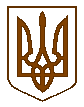 Білокриницька   сільська   радаРівненського   району    Рівненської    областіВ И К О Н А В Ч И Й       К О М І Т Е ТРІШЕННЯвересень  2021  року                                                                                           № Про переведення садового  будинку  у житловий будинок	Розглянувши  заяву  гр. Іванченко Олександра Володимировича  про переведення садового будинку у житловий будинок, який розташований в садівничому кооперативі «Берізка», вул. Зелена, будинок № 16  на території Білокриницької  сільської  ради Рівненського    району    Рівненської області на підставі:Свідоцтво про право власності на нерухоме майно, серія СТА №921624 від 05.11.2015 р.;звіту про проведення технічного огляду дачного (садового) будинку, виданого приватним підприємством «ГРАФІТ ПРОДЖЕКТ» від 04.08.2021 року.          Садовий будинок, який знаходиться в садівничому кооперативі «Берізка», вул. Зелена, будинок № 16 на території Білокриницької сільської ради Рівненського району Рівненської області, належить на праві приватної власності гр. Іванченко О.В.  та відповідає державним будівельним нормам житлового будинку.Виходячи із вищевикладеного, керуючись ст. 8 Житлового кодексу України, ч.1 ст. 29 ст. 379 Цивільного кодексу України, Порядку переведення дачних і садових будинків, що відповідають державним будівельним нормам, у жилі будинки, затвердженого Постановою Кабінету Міністрів України від                    29 квітня 2015 року № 321, виконавчий комітет Білокриницької сільської радиВИРІШИВ:Перевести садовий будинок № 16, який знаходиться в садівничому кооперативі «Берізка» по вул. Зелена на території Білокриницької  сільської ради   Рівненського    району    Рівненської області в житловий будинок, який належить на праві власності гр. Іванченко О.В. загальною площею – 159,7 кв.м. та житловою  площею – 48,6  кв.м.Секретар сільської ради                                                                         Ірина ДАЮК